                French                      FLE Y3/4                      Family and friends                French                      FLE Y3/4                      Family and friends                French                      FLE Y3/4                      Family and friends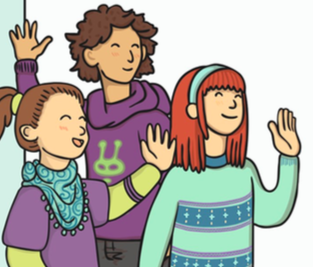 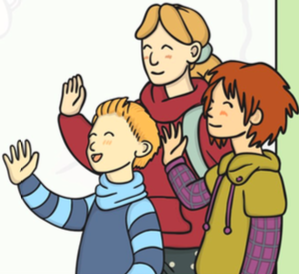 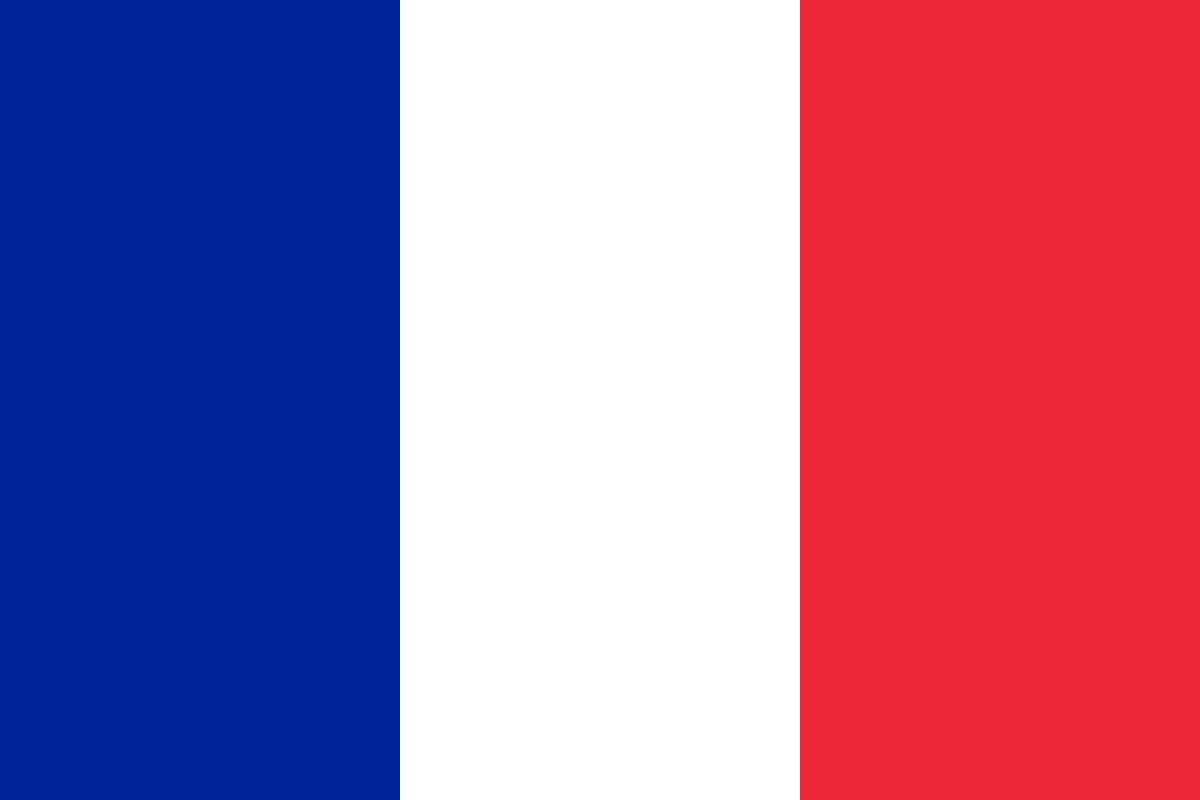 Our Endpoint